RICS Professional Resume
皇家特许测量师学会专业简历Basic Information 基本信息Qualification & 	Employment 资质与履历Pathway Selection 专业路径选择Personal Statement 个人陈述以下模块只供SPA/SA人士填写Senior Professional & Specialist Part 资深专业人士与专业特长人士部分Please send this form to rics@bjtu.edu.cn请将该表格填完后发至:rics@bjtu.edu.cn北京交通大学经济管理学院RICS皇家特许测量师项目联系方式：张老师                     邮箱：rics@bjtu.edu.cn           010 51685113罗老师                 邮箱：rics@bjtu.edu.cn            18610446433北京交通大学经济管理学院 School of Economics and Management ,Beijing Jiaotong University地址：北京市海淀区上园村3号北京交通大学思源东楼Address: Siyuan East Building ,Beijing Jiaotong University邮编：100044       Zip Code: Haidian District,Beijing 100044,China NEW YORK • SAO PAULO • LONDON • BRUSSELS • DUBAI • NEW DELHI • SINGAPORE • HONG KONG • BEIJING • TOKYO  • SYDNEY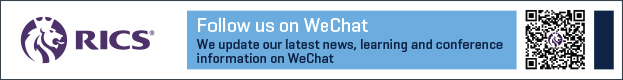 Personal Information个人信息Title头衔Mr 先生 Ms 女士
Dr 博士 Prof 教授Recent Photograph
请在下方插入近照Last Name姓氏拼音First Name名字拼音Local Name中文姓名Date of Birth 出生日期           年       月       日Personal Post Code所在邮编Personal Address Chinese所在地址Personal Address English英文地址Personal E-mail个人邮箱Personal Phone个人电话Mobile Phone移动电话Employment Information工作信息Business Employer Name单位英文Business Employer Local Name单位中文Business Post Code单位邮编Business Address Chinese单位地址Business Address English英文地址Business Department所在部门Business Job Title所在职位Business Email工作邮箱Business Phone工作电话Contact Reference联系偏好Address Preference地址偏好Personal个人 Business工作 Personal个人 Business工作 E-mail Preference邮箱偏好Personal个人 Business工作Personal个人 Business工作Phone Preference电话偏好Personal个人 Business工作 Mobile手机Personal个人 Business工作 Mobile手机Language Preference语言偏好Mandarin 普通话 English 英语Mandarin 普通话 English 英语Other Information其他信息Gender性别Nationality国籍Educational & Academic Qualification 教育与学术资质Educational & Academic Qualification 教育与学术资质Educational & Academic Qualification 教育与学术资质Educational & Academic Qualification 教育与学术资质Educational & Academic Qualification 教育与学术资质Please list all your educational & academic qualification. Add more rows if required.
请列出您所有的教育与学术资质。如有需要，请自行加行。Establishment should include your university or institution and location;
授予单位应该包括您的大学或研究所与具体地点；Title is exact name of qualification, e.g BSc Building Surveying;
学历学位全称是指资质的确切名称，例如建筑测量学士或建筑测量本科；Mode is mode of study, e.g Full Time, Part Time, Distance Learning, Work Placement.
学习方式是指学校的方式，例如全日制、非全日制、远程教育、工作实习。  For qualifications approved for Direct Entry, please liaise with local offices for more details.      部分专业机构可以申请直接入会，相关资讯可联系当地办公室例如：特许金融分析师学院 (CFAI)、美国会计师协会 (AICPA)、国际注册商业房地产投资师协会 (CCIM)、中国测绘地理信息学会 (CSSMG)、中国对外承包工程商会 (CHINCA)、中国土地学会 (CLSS)、等专业机构；Please list all your educational & academic qualification. Add more rows if required.
请列出您所有的教育与学术资质。如有需要，请自行加行。Establishment should include your university or institution and location;
授予单位应该包括您的大学或研究所与具体地点；Title is exact name of qualification, e.g BSc Building Surveying;
学历学位全称是指资质的确切名称，例如建筑测量学士或建筑测量本科；Mode is mode of study, e.g Full Time, Part Time, Distance Learning, Work Placement.
学习方式是指学校的方式，例如全日制、非全日制、远程教育、工作实习。  For qualifications approved for Direct Entry, please liaise with local offices for more details.      部分专业机构可以申请直接入会，相关资讯可联系当地办公室例如：特许金融分析师学院 (CFAI)、美国会计师协会 (AICPA)、国际注册商业房地产投资师协会 (CCIM)、中国测绘地理信息学会 (CSSMG)、中国对外承包工程商会 (CHINCA)、中国土地学会 (CLSS)、等专业机构；Please list all your educational & academic qualification. Add more rows if required.
请列出您所有的教育与学术资质。如有需要，请自行加行。Establishment should include your university or institution and location;
授予单位应该包括您的大学或研究所与具体地点；Title is exact name of qualification, e.g BSc Building Surveying;
学历学位全称是指资质的确切名称，例如建筑测量学士或建筑测量本科；Mode is mode of study, e.g Full Time, Part Time, Distance Learning, Work Placement.
学习方式是指学校的方式，例如全日制、非全日制、远程教育、工作实习。  For qualifications approved for Direct Entry, please liaise with local offices for more details.      部分专业机构可以申请直接入会，相关资讯可联系当地办公室例如：特许金融分析师学院 (CFAI)、美国会计师协会 (AICPA)、国际注册商业房地产投资师协会 (CCIM)、中国测绘地理信息学会 (CSSMG)、中国对外承包工程商会 (CHINCA)、中国土地学会 (CLSS)、等专业机构；Please list all your educational & academic qualification. Add more rows if required.
请列出您所有的教育与学术资质。如有需要，请自行加行。Establishment should include your university or institution and location;
授予单位应该包括您的大学或研究所与具体地点；Title is exact name of qualification, e.g BSc Building Surveying;
学历学位全称是指资质的确切名称，例如建筑测量学士或建筑测量本科；Mode is mode of study, e.g Full Time, Part Time, Distance Learning, Work Placement.
学习方式是指学校的方式，例如全日制、非全日制、远程教育、工作实习。  For qualifications approved for Direct Entry, please liaise with local offices for more details.      部分专业机构可以申请直接入会，相关资讯可联系当地办公室例如：特许金融分析师学院 (CFAI)、美国会计师协会 (AICPA)、国际注册商业房地产投资师协会 (CCIM)、中国测绘地理信息学会 (CSSMG)、中国对外承包工程商会 (CHINCA)、中国土地学会 (CLSS)、等专业机构；Please list all your educational & academic qualification. Add more rows if required.
请列出您所有的教育与学术资质。如有需要，请自行加行。Establishment should include your university or institution and location;
授予单位应该包括您的大学或研究所与具体地点；Title is exact name of qualification, e.g BSc Building Surveying;
学历学位全称是指资质的确切名称，例如建筑测量学士或建筑测量本科；Mode is mode of study, e.g Full Time, Part Time, Distance Learning, Work Placement.
学习方式是指学校的方式，例如全日制、非全日制、远程教育、工作实习。  For qualifications approved for Direct Entry, please liaise with local offices for more details.      部分专业机构可以申请直接入会，相关资讯可联系当地办公室例如：特许金融分析师学院 (CFAI)、美国会计师协会 (AICPA)、国际注册商业房地产投资师协会 (CCIM)、中国测绘地理信息学会 (CSSMG)、中国对外承包工程商会 (CHINCA)、中国土地学会 (CLSS)、等专业机构；Establishment 授予单位Title 学历学位全称Mode 学习方式Start 始于End 止于Professional Qualification & Professional Body Membership 专业资质与专业机构会员Professional Qualification & Professional Body Membership 专业资质与专业机构会员Professional Qualification & Professional Body Membership 专业资质与专业机构会员Professional Qualification & Professional Body Membership 专业资质与专业机构会员Professional Qualification & Professional Body Membership 专业资质与专业机构会员Please list all professional qualification & professional body membership. Add more rows if required.
请列出您所有的教育与学术资质。如有需要，请自行加行。Method is how was membership or qualification achieved, e.g. examination.
获取方式是指您如何获得会员或资质的，例如考试。Please list all professional qualification & professional body membership. Add more rows if required.
请列出您所有的教育与学术资质。如有需要，请自行加行。Method is how was membership or qualification achieved, e.g. examination.
获取方式是指您如何获得会员或资质的，例如考试。Please list all professional qualification & professional body membership. Add more rows if required.
请列出您所有的教育与学术资质。如有需要，请自行加行。Method is how was membership or qualification achieved, e.g. examination.
获取方式是指您如何获得会员或资质的，例如考试。Please list all professional qualification & professional body membership. Add more rows if required.
请列出您所有的教育与学术资质。如有需要，请自行加行。Method is how was membership or qualification achieved, e.g. examination.
获取方式是指您如何获得会员或资质的，例如考试。Please list all professional qualification & professional body membership. Add more rows if required.
请列出您所有的教育与学术资质。如有需要，请自行加行。Method is how was membership or qualification achieved, e.g. examination.
获取方式是指您如何获得会员或资质的，例如考试。Organisation 授予单位Grade 资质级别Method 获取方式Achieved Date 获得日期Achieved Date 获得日期Employment History 工作履历Employment History 工作履历Employment History 工作履历Employment History 工作履历Employment History 工作履历Please list all relevant employer details to date, starting with the most recent, going back at least 10 years if needed. Add more rows if required. Please ensure you explain in detail your responsibilities.
请列出到目前的所有相关工作的具体信息，请从最近的开始写，SPA/SA人士请至少写满10年。如有需要，请自行加行。请确保您详细的解释了您的职责。Please list all relevant employer details to date, starting with the most recent, going back at least 10 years if needed. Add more rows if required. Please ensure you explain in detail your responsibilities.
请列出到目前的所有相关工作的具体信息，请从最近的开始写，SPA/SA人士请至少写满10年。如有需要，请自行加行。请确保您详细的解释了您的职责。Please list all relevant employer details to date, starting with the most recent, going back at least 10 years if needed. Add more rows if required. Please ensure you explain in detail your responsibilities.
请列出到目前的所有相关工作的具体信息，请从最近的开始写，SPA/SA人士请至少写满10年。如有需要，请自行加行。请确保您详细的解释了您的职责。Please list all relevant employer details to date, starting with the most recent, going back at least 10 years if needed. Add more rows if required. Please ensure you explain in detail your responsibilities.
请列出到目前的所有相关工作的具体信息，请从最近的开始写，SPA/SA人士请至少写满10年。如有需要，请自行加行。请确保您详细的解释了您的职责。Please list all relevant employer details to date, starting with the most recent, going back at least 10 years if needed. Add more rows if required. Please ensure you explain in detail your responsibilities.
请列出到目前的所有相关工作的具体信息，请从最近的开始写，SPA/SA人士请至少写满10年。如有需要，请自行加行。请确保您详细的解释了您的职责。Total Years of Relevant Experience 合计相关工作经验年限Total Years of Relevant Experience 合计相关工作经验年限Total Years of Relevant Experience 合计相关工作经验年限Employer Name 单位名称Job Title 职位名称Start Date 开始日期End Date 结束日期End Date 结束日期Overview of scope and responsibilities 工作范围与工作职责概况Overview of scope and responsibilities 工作范围与工作职责概况Overview of scope and responsibilities 工作范围与工作职责概况Overview of scope and responsibilities 工作范围与工作职责概况Overview of scope and responsibilities 工作范围与工作职责概况Employer Name 单位名称Job Title 职位名称Start Date 开始日期End Date 结束日期End Date 结束日期Overview of scope and responsibilities 工作范围与工作职责概况Overview of scope and responsibilities 工作范围与工作职责概况Overview of scope and responsibilities 工作范围与工作职责概况Overview of scope and responsibilities 工作范围与工作职责概况Overview of scope and responsibilities 工作范围与工作职责概况Employer Name 单位名称Job Title 职位名称Start Date 开始日期End Date 结束日期End Date 结束日期Overview of scope and responsibilities 工作范围与工作职责概况Overview of scope and responsibilities 工作范围与工作职责概况Overview of scope and responsibilities 工作范围与工作职责概况Overview of scope and responsibilities 工作范围与工作职责概况Overview of scope and responsibilities 工作范围与工作职责概况Employer Name 单位名称Job Title 职位名称Start Date 开始日期End Date 结束日期End Date 结束日期Overview of scope and responsibilities 工作范围与工作职责概况Overview of scope and responsibilities 工作范围与工作职责概况Overview of scope and responsibilities 工作范围与工作职责概况Overview of scope and responsibilities 工作范围与工作职责概况Overview of scope and responsibilities 工作范围与工作职责概况Employer Name 单位名称Job Title 职位名称Start Date 开始日期End Date 结束日期End Date 结束日期Overview of scope and responsibilities 工作范围与工作职责概况Overview of scope and responsibilities 工作范围与工作职责概况Overview of scope and responsibilities 工作范围与工作职责概况Overview of scope and responsibilities 工作范围与工作职责概况Overview of scope and responsibilities 工作范围与工作职责概况Employer Name 单位名称Job Title 职位名称Start Date 开始日期End Date 结束日期End Date 结束日期Overview of scope and responsibilities 工作范围与工作职责概况Overview of scope and responsibilities 工作范围与工作职责概况Overview of scope and responsibilities 工作范围与工作职责概况Overview of scope and responsibilities 工作范围与工作职责概况Overview of scope and responsibilities 工作范围与工作职责概况Employer Name 单位名称Job Title 职位名称Start Date 开始日期End Date 结束日期End Date 结束日期Overview of scope and responsibilities 工作范围与工作职责概况Overview of scope and responsibilities 工作范围与工作职责概况Overview of scope and responsibilities 工作范围与工作职责概况Overview of scope and responsibilities 工作范围与工作职责概况Overview of scope and responsibilities 工作范围与工作职责概况Select one pathway onlySelect one pathway only请仅选择一项Please refer to RICS Requirements and CompetenciesPlease refer to RICS Requirements and Competencies请参考RICS要求与能力Building Control建筑管控Building Surveying建筑测量Commercial Real Estate商业房地产Corporate Real Estate企业房地产Environmental Surveying环境测量Facilities Management设施管理Geomatics测绘Infrastructure基础设施Land and Resources土地与资源Management Consultancy管理咨询Mineral and Waste Management矿业和废物管理Personal Property / Arts and Antiques个人财产/艺术品和古董Planning and Development 规划与开发Project Management项目管理Property Finance and Investment房地产金融与投资Quantity Surveying and Construction 工料测量与建造Research研究Residential 住宅Rural 农村Taxation Allowances税务减免Valuation评估Valuation of Businesses and Intangible Assets 企业价值和无形资产评估What has prompted you to join RICS? 什么促使您申请加入RICS？Senior Professional & Specialist Eligibility资深专业人士或专业特长资格要求Senior Professional & Specialist Eligibility资深专业人士或专业特长资格要求Senior Professional & Specialist Eligibility资深专业人士或专业特长资格要求Senior Professional & Specialist Eligibility资深专业人士或专业特长资格要求Applicants for Senior Professional & Specialist must have 10 years’ relevant experience. This is reduced to 5 years if you have an undergraduate degree (or equivalent professional qualification) and a relevant post-graduate degree (master’s level or higher).
资深专业人士申请人必须拥有10年以上的相关工作经验。如您有本科学历与相关研究生学位（硕士层次或以上），年限可降至5年。Applicants for Senior Professional & Specialist must have 10 years’ relevant experience. This is reduced to 5 years if you have an undergraduate degree (or equivalent professional qualification) and a relevant post-graduate degree (master’s level or higher).
资深专业人士申请人必须拥有10年以上的相关工作经验。如您有本科学历与相关研究生学位（硕士层次或以上），年限可降至5年。Applicants for Senior Professional & Specialist must have 10 years’ relevant experience. This is reduced to 5 years if you have an undergraduate degree (or equivalent professional qualification) and a relevant post-graduate degree (master’s level or higher).
资深专业人士申请人必须拥有10年以上的相关工作经验。如您有本科学历与相关研究生学位（硕士层次或以上），年限可降至5年。Applicants for Senior Professional & Specialist must have 10 years’ relevant experience. This is reduced to 5 years if you have an undergraduate degree (or equivalent professional qualification) and a relevant post-graduate degree (master’s level or higher).
资深专业人士申请人必须拥有10年以上的相关工作经验。如您有本科学历与相关研究生学位（硕士层次或以上），年限可降至5年。Definition 定义Definition 定义Definition 定义Definition 定义SPAA Senior Professional is an individual with advanced responsibilities who is recognised for their impact and career progression within the profession.
资深专业人士是指业内因其影响力与职业发展而被认可且具有更高职责的个人。SAA Specialist is an individual delivering enhanced services who is recognised for their impactand authority within the profession.
专业特长人士是指业内因其影响力与权威性而被认可且能够提供更高服务的个人。Please Select One Route Only（SPA or SA） and Indicators请仅选择一项路径和相应的指标Select all the indicators that demonstrate your seniority or specialist area of work.
请选择所有能够证明您的资深或专长工作领域的指标Please Select One Route Only（SPA or SA） and Indicators请仅选择一项路径和相应的指标Select all the indicators that demonstrate your seniority or specialist area of work.
请选择所有能够证明您的资深或专长工作领域的指标Please Select One Route Only（SPA or SA） and Indicators请仅选择一项路径和相应的指标Select all the indicators that demonstrate your seniority or specialist area of work.
请选择所有能够证明您的资深或专长工作领域的指标Please Select One Route Only（SPA or SA） and Indicators请仅选择一项路径和相应的指标Select all the indicators that demonstrate your seniority or specialist area of work.
请选择所有能够证明您的资深或专长工作领域的指标Senior Professional
资深专业人士 (SPA)Senior Professional
资深专业人士 (SPA)Senior Professional
资深专业人士 (SPA)Mandatory Indicators
必选指标（选择资深专业人士的,以下三个指标必须勾选）Mandatory Indicators
必选指标（选择资深专业人士的,以下三个指标必须勾选）Mandatory Indicators
必选指标（选择资深专业人士的,以下三个指标必须勾选）Mandatory Indicators
必选指标（选择资深专业人士的,以下三个指标必须勾选）Leadership
领导力Managing people (level, numbers)
人员管理 （层次、数量）Managing resources (extent, amount, type)
资源管理（程度、数量、类型）Managing resources (extent, amount, type)
资源管理（程度、数量、类型）Managing resources (extent, amount, type)
资源管理（程度、数量、类型）Optional Indicators
可选参考指标（至少选一项）Optional Indicators
可选参考指标（至少选一项）Optional Indicators
可选参考指标（至少选一项）Optional Indicators
可选参考指标（至少选一项）Position in the organisation structure (title, function)
组织结构中的职位（职位、职能）Decision making (level, impact)
决策制定（层次、影响）International dimension (Experience)
国际维度（国际经验）Client base (type, profile)
客户基础（类型、背景）Recognition from peers, media, professional bodies, or industry stakeholders (adviser, author, contributor, board member)
来自同行、媒体、专业机构或行业相关利益人的表彰认可 （顾问、作者、特殊贡献、理事会成员）Other (please identify)
其他（请指出）Specialist
专业特长人士 (SA)Specialist
专业特长人士 (SA)Specialist
专业特长人士 (SA)Optional Indicators
可选参考指标（至少选一项）Optional Indicators
可选参考指标（至少选一项）Optional Indicators
可选参考指标（至少选一项）Optional Indicators
可选参考指标（至少选一项）Position in the organisation structure (title, function, decision-making, who else in the organisation provides your level of services)
组织结构中的职位（职位、职能、决策、是否有提供相同层次服务的同事）Publications (articles in journals, technical authorship)
出版作品（期刊文章、技术专属）Dispute resolution (specific technical area)
纠纷解决（特定技术领域）Appointment by governance or judicial body (expert witness, advisor)
政府或司法机构的任命（专家证人、顾问）Degree qualification beyond master’s level (PhD or similar)
高于硕士层次的学历资质（博士或同等）Record of speaker (high level conferences) 发言嘉宾记录（高层次会议）Record of lecturing or formal training
授课或正规培训的记录Record of consultancy work (specialist)
咨询工作记录（专长工作领域）Recognition from peers, media, professional bodies, or industry stakeholders (adviser, author, contributor, board member)
来自同行、媒体、专业机构或行业相关利益人的表彰认可 （顾问、作者、特殊贡献、理事会成员）Other (please identify)
其他（请指出）Behaviours行为举止Behaviours行为举止Behaviours行为举止Behaviours行为举止Select at least one behaviour that demonstrate how you:
选择至少一项行为举止证明您如何：Select at least one behaviour that demonstrate how you:
选择至少一项行为举止证明您如何：Select at least one behaviour that demonstrate how you:
选择至少一项行为举止证明您如何：Select at least one behaviour that demonstrate how you:
选择至少一项行为举止证明您如何：Pursue opportunities to develop the industry and profession
寻求发展行业与专业的机会Pursue opportunities to develop the industry and profession
寻求发展行业与专业的机会Pursue opportunities to develop the industry and profession
寻求发展行业与专业的机会Advocate best practice standards
倡导最佳实践标准Advocate best practice standards
倡导最佳实践标准Advocate best practice standards
倡导最佳实践标准Take responsibility to deliver professionalism
承担传递专业水准的职责Take responsibility to deliver professionalism
承担传递专业水准的职责Take responsibility to deliver professionalism
承担传递专业水准的职责Act with integrity to promote responsible business
做事有诚信并推广有责任的业务Act with integrity to promote responsible business
做事有诚信并推广有责任的业务Act with integrity to promote responsible business
做事有诚信并推广有责任的业务Profile Statement背景陈述Profile Statement背景陈述Profile Statement背景陈述Profile Statement背景陈述You must provide a written statement (maximum 400 words) to demonstrate your senior profile or specialist profile. You should consider your profile on two bases:
1. What you are doing? Reference the indicators to demonstrate your responsibilities and activities as a senior professional or the services you deliver and your activities as a specialist.
2. How you are doing it? Reference the behaviours to demonstrate your progression and impact as a senior professional or your authority and impact as a specialist.
您必须提供一份书面陈述（最多400英文词、800中文字）证明您的资深背景或专长背景。您应该从两方面考虑您的背景：
1. 您是做什么的？参考您选择的参考指标证明您作为资深专业人士的职责与行为，或您作为专业特长人士服务交付与行为。
2. 您是如何做的？参考您选择的行为举止证明您作为资深专业人士的晋升与影响力，或您作为专业特长人士的权威性与影响力。You must provide a written statement (maximum 400 words) to demonstrate your senior profile or specialist profile. You should consider your profile on two bases:
1. What you are doing? Reference the indicators to demonstrate your responsibilities and activities as a senior professional or the services you deliver and your activities as a specialist.
2. How you are doing it? Reference the behaviours to demonstrate your progression and impact as a senior professional or your authority and impact as a specialist.
您必须提供一份书面陈述（最多400英文词、800中文字）证明您的资深背景或专长背景。您应该从两方面考虑您的背景：
1. 您是做什么的？参考您选择的参考指标证明您作为资深专业人士的职责与行为，或您作为专业特长人士服务交付与行为。
2. 您是如何做的？参考您选择的行为举止证明您作为资深专业人士的晋升与影响力，或您作为专业特长人士的权威性与影响力。You must provide a written statement (maximum 400 words) to demonstrate your senior profile or specialist profile. You should consider your profile on two bases:
1. What you are doing? Reference the indicators to demonstrate your responsibilities and activities as a senior professional or the services you deliver and your activities as a specialist.
2. How you are doing it? Reference the behaviours to demonstrate your progression and impact as a senior professional or your authority and impact as a specialist.
您必须提供一份书面陈述（最多400英文词、800中文字）证明您的资深背景或专长背景。您应该从两方面考虑您的背景：
1. 您是做什么的？参考您选择的参考指标证明您作为资深专业人士的职责与行为，或您作为专业特长人士服务交付与行为。
2. 您是如何做的？参考您选择的行为举止证明您作为资深专业人士的晋升与影响力，或您作为专业特长人士的权威性与影响力。You must provide a written statement (maximum 400 words) to demonstrate your senior profile or specialist profile. You should consider your profile on two bases:
1. What you are doing? Reference the indicators to demonstrate your responsibilities and activities as a senior professional or the services you deliver and your activities as a specialist.
2. How you are doing it? Reference the behaviours to demonstrate your progression and impact as a senior professional or your authority and impact as a specialist.
您必须提供一份书面陈述（最多400英文词、800中文字）证明您的资深背景或专长背景。您应该从两方面考虑您的背景：
1. 您是做什么的？参考您选择的参考指标证明您作为资深专业人士的职责与行为，或您作为专业特长人士服务交付与行为。
2. 您是如何做的？参考您选择的行为举止证明您作为资深专业人士的晋升与影响力，或您作为专业特长人士的权威性与影响力。Organisation Chart 组织结构图 Organisation Chart 组织结构图 Organisation Chart 组织结构图 Organisation Chart 组织结构图 You must provide an organisation chart or description of the organisation structure (in context of your role).
您必须提供一份组织结构图或组织结构描述（说明您的上下级关系）You must provide an organisation chart or description of the organisation structure (in context of your role).
您必须提供一份组织结构图或组织结构描述（说明您的上下级关系）You must provide an organisation chart or description of the organisation structure (in context of your role).
您必须提供一份组织结构图或组织结构描述（说明您的上下级关系）You must provide an organisation chart or description of the organisation structure (in context of your role).
您必须提供一份组织结构图或组织结构描述（说明您的上下级关系）